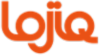 ACCUEILLIR UN STAGIAIRE QUÉBÉCOIS EN AFRIQUEVeuillez compléter le document ci-dessous et le transmettre à Anne-Sophie Audet, Chargée de projets, asaudet@lojiq.orgRenseignements sur votre organisation Nom de l’entreprise, association ou organisme : 	Secteur d'activité :   Mission de l’entreprise:Nombre d'employés :  Adresse : Code postal :  Ville : Pays:  Téléphone :  Site Internet : Personne à contacter : Fonction : Téléphone (ligne directe) : Adresse électronique (courriel): Renseignements sur le stage proposé Titre du poste : Dates du stage : Durée prévue (en semaines, maximum 12 semaines) : Lieu du stage (ville) : Description du poste et des tâches à accomplir:Avantages complémentairesLOJIQ offre au stagiaire un soutien financier de 350$/semaine (163 150 francs CFA). Nous invitons le milieu d’accueil à offrir au stagiaire des avantages complémentaires (transport local, repas, hébergement ou autre). Avantage complémentaire fourni par le milieu de stage :Renseignements sur le profil du stagiaire Diplôme souhaité :  Compétences requises et qualités recherchées (décrivez le profil du stagiaire recherché) :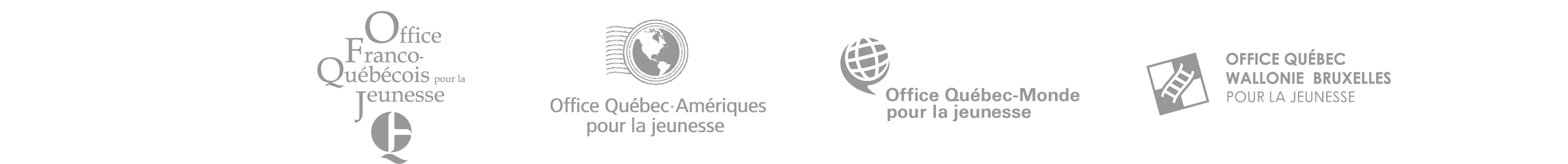 